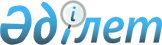 Қазақстан Республикасы Ұлттық қауіпсіздік комитетінің лицензиялау саласындағы кейбір мәселелері туралы
					
			Күшін жойған
			
			
		
					Қазақстан Республикасы Үкіметінің 2013 жылғы 6 наурыздағы № 223 қаулысы. Күші жойылды - Қазақстан Республикасы Үкіметінің 2015 жылғы 27 шілдедегі № 589 қаулысымен      Ескерту. Күші жойылды - ҚР Үкіметінің 27.07.2015 № 589 (алғашқы ресми жарияланған күнінен кейін күнтізбелік он күн өткен соң қолданысқа енгізіледі) қаулысымен.      «Лицензиялау туралы» 2007 жылғы 11 қаңтардағы Қазақстан Республикасының Заңы 6-бабының 3) тармақшасына сәйкес Қазақстан Республикасының Үкіметі ҚАУЛЫ ЕТЕДІ:



      1. Қоса беріліп отырған:



      1) жедел іздестіру іс-шараларын жүргізуге арналған арнайы техникалық құралдарды әзірлеу, өндіру, жөндеу және өткізу жөніндегі қызметті жүзеге асыру үшін біліктілік талаптары және оларға сәйкестікті растайтын құжаттар тізбесі;



      2) ақпаратты криптографиялық қорғау құралдарын әзірлеу және өткізу (оның ішінде өзге де беру) жөніндегі қызметті жүзеге асыру үшін біліктілік талаптары және оларға сәйкестікті растайтын құжаттар тізбесі;



      3) ақпараттың таралып кетуіне жол беретін техникалық арналарды және жедел іздестіру іс-шараларын жүргізуге арналған арнайы техникалық құралдарды анықтау бойынша қызмет көрсету жөніндегі қызметті жүзеге асыру үшін біліктілік талаптары және оларға сәйкестікті растайтын құжаттар тізбесі бекітілсін.



      2. Қазақстан Республикасы Ұлттық қауіпсіздік комитеті:



      1) жедел іздестіру іс-шараларын жүргізуге арналған арнайы техникалық құралдарды әзірлеу, өндіру, жөндеу және өткізу жөніндегі;



      2) ақпаратты криптографиялық қорғау құралдарын әзірлеу және өткізу (оның ішінде өзге де беру) жөніндегі;



      3) ақпараттың таралып кетуіне жол беретін техникалық арналарды және жедел іздестіру іс-шараларын жүргізуге арналған арнайы техникалық құралдарды анықтау бойынша қызмет көрсету жөніндегі қызметті жүзеге асыру бойынша лицензиар болып белгіленсін.



      3. Осы қаулыға қосымшаға сәйкес Қазақстан Республикасы Үкіметінің кейбір шешімдерінің күші жойылды деп танылсын.



      4. Осы қаулы алғашқы ресми жарияланғанынан кейін күнтізбелік жиырма бір күн өткен соң қолданысқа енгізіледі.      Қазақстан Республикасының

      Премьер-Министрі                                     С. Ахметов

Қазақстан Республикасы 

Үкіметінің      

2013 жылғы 6 наурыздағы

№ 223 қаулысымен   

бекітілген       

Жедел іздестіру іс-шараларын жүргізуге арналған арнайы

техникалық құралдарды әзірлеу, өндіру, жөндеу және өткізу

жөніндегі қызметті жүзеге асыру үшін біліктілік талаптары және

оларға сәйкестікті растайтын

құжаттар тізбесі

      Ескертпе: АТҚ - жедел іздестіру іс-шараларын жүргізуге арналған арнайы техникалық құралдар.

                * Осы біліктілік талаптарына 8-қосымшаға сәйкес мәліметтер нысаны

Жедел іздестіру іс-шараларын жүргізуге 

арналған арнайы техникалық құралдарды  

әзірлеу, өндіру, жөндеу және өткізу   

жөніндегі қызметті жүзеге асыру үшін  

біліктілік талаптарына және оларға   

сәйкестікті растайтын құжаттар тізбесіне

1-қосымша                 

Жедел іздестіру іс-шараларын жүргізуге арналған арнайы техникалық

құралдарды әзірлеу, өндіру, жөндеу және өткізу жөніндегі қызметті

жүзеге асыру үшін қажет етілетін ең аз техникалық құралдардың және

бақылау-өлшеу жабдықтарының

ТІЗБЕСІ

Жедел іздестіру іс-шараларын жүргізуге  

арналған арнайы техникалық құралдарды  

әзірлеу, өндіру, жөндеу және өткізу   

жөніндегі қызметті жүзеге асыру үшін  

біліктілік талаптарына және оларға   

сәйкестікті растайтын құжаттар тізбесіне

2-қосымша                

Әзірленген және өндірілген жедел іздестіру іс-шараларын жүргізуге

арналған арнайы техникалық құралдарды есепке алудың

№ _________ ЖУРНАЛЫ

      Ескертпе: әзірленген және өндірілген арнайы техникалық

                құралдарды есепке алу журналы лицензиаттың

                мемлекеттік құпияларды қорғау бөлімшесінде есепке

                қойылады.

Жедел іздестіру іс-шараларын жүргізуге 

арналған арнайы техникалық құралдарды  

әзірлеу, өндіру, жөндеу және өткізу  

жөніндегі қызметті жүзеге асыру үшін  

біліктілік талаптарына және оларға   

сәйкестікті растайтын құжаттар тізбесіне

3-қосымша                

20__ жылғы «___» ________ бастап 20__ жылғы «___» ________ дейінгі

кезеңде әзірленген және өндірілген жедел-іздестіру іс-шараларын

жүргізуге арналған арнайы техникалық құралдар туралы

ЕСЕП      _______________________________   ___________   _______________

       лицензиат басшысының лауазымы     М.О. қолы         Т.А.Ә.

      _____________________

        қол қойылған күні

      Ескертпе: әзірленген (өндірілген) арнайы техникалық құралдар

                бойынша есеп Қазақстан Республикасы ҰҚК-не өткен

                (есептік) күнтізбелік жартыжылдық бойынша 25

                маусымнан және 25 қарашадан кешіктірілмей жіберіледі,

                есептің екінші данасы лицензиаттың мемлекеттік

                құпияларды қорғау бөлімшесінде есепке қойылады.

Жедел іздестіру іс-шараларын жүргізуге 

арналған арнайы техникалық құралдарды  

әзірлеу, өндіру, жөндеу және өткізу   

жөніндегі қызметті жүзеге асыру үшін 

біліктілік талаптарына және оларға   

сәйкестікті растайтын құжаттар тізбесіне

4-қосымша                 

Жедел іздестіру іс-шараларын жүргізуге арналған жөнделген

арнайы техникалық құралдарды есепке алудың

№ ________ ЖУРНАЛЫ

      Ескертпе: жөнделген арнайы техникалық құралдарды есепке алу

                журналы лицензиаттың мемлекеттік құпияларды қорғау

                бөлімшесінде есепке қойылады.

Жедел іздестіру іс-шараларын жүргізуге 

арналған арнайы техникалық құралдарды  

әзірлеу, өндіру, жөндеу және өткізу  

жөніндегі қызметті жүзеге асыру үшін  

біліктілік талаптарына және оларға   

сәйкестікті растайтын құжаттар тізбесіне

5-қосымша                 

Жедел іздестіру іс-шараларын жүргізуге арналған өткізілген

арнайы техникалық құралдарды есепке алудың

№ _________ ЖУРНАЛЫ

      Ескертпе: өткізілген арнайы техникалық құралдарды есепке алу

                журналы лицензиаттың мемлекеттік құпияларды қорғау

                бөлімшесінде есепке қойылады.

Жедел іздестіру іс-шараларын жүргізуге 

арналған арнайы техникалық құралдарды  

әзірлеу, өндіру, жөндеу және өткізу   

жөніндегі қызметті жүзеге асыру үшін  

біліктілік талаптарына және оларға   

сәйкестікті растайтын құжаттар тізбесіне

6-қосымша                

20__ жылғы «___» _________ бастап 20__ жылғы «___» _________ дейінгі

кезеңде жедел іздестіру іс-шараларын жүргізуге арналған өткізілген

арнайы техникалық құралдар туралы

ЕСЕП      _______________________________    ___________   ______________

      лицензиат басшысының лауазымы       М.О. қолы        Т.А.Ә.

      ____________________

        қол қойылған күні

      Ескертпе: өткізілген арнайы техникалық құралдар бойынша есеп

                Қазақстан Республикасы ҰҚК-не есепті тоқсаннан

                кейінгі айдың 25-күнінен кешіктірілмей жіберіледі,

                есептің екінші данасы лицензиаттың мемлекеттік

                құпияларды қорғау бөлімшесінде есепке қойылады.

Жедел іздестіру іс-шараларын жүргізуге 

арналған арнайы техникалық құралдарды  

әзірлеу, өндіру, жөндеу және өткізу   

жөніндегі қызметті жүзеге асыру үшін  

біліктілік талаптарына және оларға   

сәйкестікті растайтын құжаттар тізбесіне

7-қосымша                 

20__ жылғы «___» __________ бастап 20__ жылғы «___» _________ дейінгі

кезеңде жедел іздестіру іс-шараларын жүргізуге арналған жөнделген

арнайы техникалық құралдар туралы

ЕСЕП      _______________________________   ____________   ______________

       лицензиат басшысының лауазымы      М.О. қолы        Т.А.Ә.

      _____________________

        қол қойылған күні

      Ескертпе: жөнделген арнайы техникалық құралдар бойынша есеп

                Қазақстан Республикасы ҰҚК-не есепті жылдан кейінгі

                жылдың 1 ақпанынан кешіктірілмей жіберіледі, бұл

                ретте есептің екінші данасы лицензиаттың мемлекеттік

                құпияларды қорғау бөлімшесінде есепке қойылады.

Жедел іздестіру іс-шараларын жүргізуге 

арналған арнайы техникалық құралдарды 

әзірлеу, өндіру, жөндеу және өткізу  

жөніндегі қызметті жүзеге асыру үшін  

біліктілік талаптарына және оларға   

сәйкестікті растайтын құжаттар тізбесіне

8-қосымша                

Жедел іздестіру іс-шараларын жүргізуге арналған арнайы

техникалық құралдарды әзірлеу, өндіру, жөндеу және өткізу

жөніндегі қызметті жүзеге асыру үшін біліктілік талаптарына

және оларға сәйкестікті растайтын құжаттар тізбесіне

мәліметтер нысаны       

1. Жедел іздестіру іс-шараларын жүргізуге арналған арнайы

техникалық құралдарды әзірлеу және өндіру жөніндегі қызмет үшін:

       

1) заңды тұлғаның немесе дара кәсіпкердің мәртебесі туралы

ақпарат

____________________________________________________________________;

 (құжаттың көшірмесін қоса беріп, тіркеу туралы куәліктің нөмірін

                   және берілген күнін көрсету)

       

2) жоғары техникалық білімі бар маманның болуы туралы ақпарат

_____________________________________________________________________

    (құжаттың көшірмесін қоса беріп, мамандығын және біліктілігін,

                        сондай-ақ дипломның

____________________________________________________________________;

   нөмірін, берілген күнін және орнын, оқу орнының атауын көрсету)



      3) мәлімделген қызмет түрі бойынша Қазақстан Республикасының

мемлекеттік құпияларын құрайтын мәліметтермен жұмыс жүргізуге

Қазақстан Республикасының ұлттық қауіпсіздік органдары рұқсатының

болуы туралы ақпарат

_____________________________________________________________________

 (құжаттың көшірмесін қоса беріп, Қазақстан Республикасының ұлттық

                       қауіпсіздік органдары

_____________________________________________________________________

  беретін тиісті рұқсаттың деректемелерін: нөмірін, күнін және осы

                     рұқсатты берген Қазақстан

____________________________________________________________________;

   Республикасы ұлттық қауіпсіздік органдарының бөлімшесін көрсету)



      4) жедел іздестіру іс-шараларын жүргізуге арналған арнайы

техникалық құралдарды әзірлеу, өндіру, жөндеу және өткізу жөніндегі

қызметті жүзеге асыру үшін біліктілік талаптарына және оларға

сәйкестікті растайтын құжаттар тізбесіне 1-қосымшаға сәйкес

техникалық құралдардың және бақылау-өлшеу жабдығының ең аз жинағының

болуы туралы ақпарат

_____________________________________________________________________

   (көрсетілген құралдардың және жабдықтың меншік құқығында болуын

                          растайтын өтініш

____________________________________________________________________;

беруші хатының деректемелерін: тіркеу нөмірін және күнін көрсету)



      5) арнайы бөлінген өндірістік үй-жайдың болуы туралы ақпарат

_____________________________________________________________________

 (құжаттың көшірмесін қоса беріп меншік құқығын немесе өзге заңды

                         негізді растайтын

_____________________________________________________________________

   құжаттардың деректемелерін: көрсетілген құжатты берген органды

                       (болған кезде), тіркеу

____________________________________________________________________;

                     нөмірін және күнін көрсету)



      6) әзірленіп жатқан және өндірілген арнайы техникалық

құралдарды сақтау үшін арнайы бөлінген үй-жайдың болуы туралы ақпарат

_____________________________________________________________________

 (құжаттың көшірмесін қоса беріп, меншік құқығын немесе өзге заңды

                         негізді, сондай-ақ

_____________________________________________________________________

   мамандандырылған ұйым(дар)мен тиісті қызметтерді көрсету туралы

                          шартты растайтын

_____________________________________________________________________

     құжаттардың деректемелерін: тіркеу нөмірлерін және күндерін,

                     сондай-ақ тиісті органдардың

____________________________________________________________________;

                          атауларын көрсету)



      7) лицензиаттың қосымша біліктілік талаптарына сәйкестігін

растайтын ақпарат

_____________________________________________________________________

 (лицензиатқа қойылатын қосымша талаптардың орындалуы туралы тиісті

                               ақпарат:

_____________________________________________________________________

     лицензиаттың арнайы техникалық құралдарды есепке алу тиісті

                             журналдарының

____________________________________________________________________.

       болуын растайтын хатының деректемелері және басқалар)



      2. Жедел іздестіру іс-шараларын жүргізуге арналған арнайы

техникалық құралдарды жөндеу және өткізу жөніндегі қызмет үшін:



      1) заңды тұлғаның немесе дербес кәсіпкердің мәртебесі туралы

ақпарат

____________________________________________________________________;

 (құжаттың көшірмесін қоса беріп, тіркеу туралы куәліктің нөмірін

                     және берілген күнін көрсету)



      2) жоғары техникалық білімі бар маманның болуы туралы ақпарат

_____________________________________________________________________

    (құжаттың көшірмесін қоса беріп, мамандығын және біліктілігін,

                          сондай-ақ дипломның

____________________________________________________________________;

   нөмірін, берілген күнін және орнын, оқу орнының атауын көрсету)



      3) мәлімделген қызмет түрі бойынша Қазақстан Республикасының

мемлекеттік құпияларын құрайтын мәліметтермен жұмыс жүргізуге

Қазақстан Республикасының ұлттық қауіпсіздік органдары рұқсатының

болуы туралы ақпарат

_____________________________________________________________________

 (құжаттың көшірмесін қоса беріп, Қазақстан Республикасының ұлттық

                        қауіпсіздік органдары

_____________________________________________________________________

 беретін тиісті рұқсаттың деректемелерін: нөмірін, күнін және осы

                      рұқсатты берген Қазақстан

____________________________________________________________________;

   Республикасы ұлттық қауіпсіздік органдарының бөлімшесін көрсету)



      4) жедел іздестіру іс-шараларын жүргізуге арналған арнайы

техникалық құралдарды әзірлеу, өндіру, жөндеу және өткізу жөніндегі

қызметті жүзеге асыру үшін біліктілік талаптарына және оларға

сәйкестікті растайтын құжаттар тізбесіне 1-қосымшаға сәйкес

техникалық құралдардың және бақылау-өлшеу жабдығының ең аз жинағының

болуы туралы ақпарат

_____________________________________________________________________

   (көрсетілген құралдардың және жабдықтың меншік құқығында болуын

                             растайтын өтініш

____________________________________________________________________;

 беруші хатының деректемелерін: тіркеу нөмірін және күнін көрсету)



      5) арнайы бөлінген өндірістік үй-жайдың болуы туралы ақпарат

_____________________________________________________________________

 (құжаттың көшірмесін қоса беріп, меншік құқығын немесе өзге заңды

                          негізді, сондай-ақ

_____________________________________________________________________

   мамандандырылған ұйым(дар)мен тиісті қызметтерді көрсету туралы

                           шартты растайтын

_____________________________________________________________________

     құжаттардың деректемелерін: тіркеу нөмірлерін және күндерін,

                     сондай-ақ тиісті органдардың

____________________________________________________________________;

                          атауларын көрсету)



      6) лицензиаттың қосымша біліктілік талаптарына сәйкестігін

растайтын ақпарат

_____________________________________________________________________

 (лицензиатқа қойылатын қосымша талаптардың орындалуы туралы тиісті

                                ақпарат:

_____________________________________________________________________

     лицензиаттың арнайы техникалық құралдарды есепке алу тиісті

                             журналдарының

____________________________________________________________________.

        болуын растайтын хатының деректемелері және басқалар)

Қазақстан Республикасы 

Үкіметінің      

2013 жылғы 6 наурыздағы

№ 223 қаулысымен   

бекітілген       

Ақпаратты криптографиялық қорғау құралдарын әзірлеу және өткізу

(оның ішінде өзге де беру) жөніндегі қызметті жүзеге асыру үшін

біліктілік талаптары және оларға сәйкестікті растайтын

құжаттар тізбесі

      Ескертпе:

      АКҚҚ - ақпаратты криптографиялық қорғау құралдары.

      * Осы біліктілік талаптарына 7-қосымшаға сәйкес мәліметтер нысаны

Ақпаратты криптографиялық қорғау      

құралдарын әзірлеу және өткізу (оның ішінде 

өзге де беру) жөніндегі қызметті жүзеге асыру

үшін біліктілік талаптарына және оларға   

сәйкестікті растайтын құжаттар тізбесіне   

1-қосымша                    

Әзірленген ақпаратты криптографиялық қорғау құралдарын есепке алудың

№ ______ ЖУРНАЛЫ      * Келісімшарттық (шарттық) міндеттемелер орындаған жағдайда,

      5-бағанда келісімшарттың (шарттың) нөмірі, жасалу және орындалу

      мерзімі, әзірлеуге шарт жасалған ұйымның заңды мекенжайы, салық

      төлеушінің тіркеу нөмірі (бар болса жеке сәйкестендіру

      нөмірі/бизнес сәйкестендіру нөмірі), байланыс телефондары

      көрсетіледі.

      Ескертпе: әзірленген ақпаратты криптографиялық қорғау

                құралдарын есепке алу журналы лицензиаттың іс жүргізу

                бөлімшесінде есепке қойылады.

Ақпаратты криптографиялық қорғау      

құралдарын әзірлеу және өткізу (оның ішінде 

өзге де беру) жөніндегі қызметті жүзеге асыру

үшін біліктілік талаптарына және оларға   

сәйкестікті растайтын құжаттар тізбесіне  

2-қосымша                    

20__ жылғы «___» __________ бастап 20__ жылғы «___» _________ дейінгі

кезеңде әзірленген ақпаратты криптографиялық қорғау құралдары бойынша

ЕСЕП      _______________________________   ___________   _______________

       лицензиат басшысының лауазымы     М.О. қолы        Т.А.Ә.

      _____________________

        қол қойылған күні      * Келісімшарттың (шарттың) міндеттемелерін орындаған жағдайда

      5-бағанда келісімшарттың (шарттың) нөмірі, жасалу және орындалу

      мерзімі, әзірлеуге шарт жасалған ұйымның заңды мекенжайы, салық

      төлеушінің тіркеу нөмірі (бар болса жеке сәйкестендіру

      нөмірі/бизнес сәйкестендіру нөмірі), байланыс телефондары

      көрсетіледі.

      Ескертпе: әзірленген ақпаратты криптографиялық қорғау құралдары

                бойынша есеп Қазақстан Республикасы ҰҚК-не есепті

                жылдан кейінгі жылдың 1 ақпанынан кешіктірмей

                жіберіледі, бұл ретте есептің екінші данасы

                лицензиаттың іс жүргізу бөлімшесінде есепке қойылады.

Ақпаратты криптографиялық қорғау      

құралдарын әзірлеу және өткізу (оның ішінде 

өзге де беру) жөніндегі қызметті жүзеге асыру

үшін біліктілік талаптарына және оларға   

сәйкестікті растайтын құжаттар тізбесіне   

3-қосымша                    

Ақпаратты криптографиялық қорғау құралдарын әзірлеуге жасалған

келісімшарттар (шарттар) туралы

ХАБАРЛАМА_____________________________________________________________________

              лицензиаттың атауы және заңды мекенжайы

ақпаратты криптографиялық қорғау құралдарын әзірлеуге _______________

_____________________________________________________________________

      шарттың (келісімшарттың) нөмірі және жасалған күні, шарт

                       (келісімшарт) жасалған

__________________________________________________ шарт (келісімшарт)

     ұйымның атауы, заңды мекенжайы, СТН және

               байланыс телефондары

жасалғаны туралы Қазақстан Республикасы ҰҚК-ні хабардар етеді.      Жасалған шарт (келісімшарт) бойынша қысқаша мәліметтер:      _______________________________   ___________   _______________

       лицензиат басшысының лауазымы     М.О. қолы         Т.А.Ә.

      _____________________

        қол қойылған күні

Ақпаратты криптографиялық қорғау      

құралдарын әзірлеу және өткізу (оның ішінде 

өзге де беру) жөніндегі қызметті жүзеге асыру

үшін біліктілік талаптарына және оларға   

сәйкестікті растайтын құжаттар тізбесіне   

4-қосымша                    

Дербес (өз қаражаты есебінен) әзірленген ақпаратты криптографиялық

қорғау құралдары туралы

ХАБАРЛАМА_____________________________________________________________________

              лицензиаттың атауы және заңды мекенжайы

жаңа ақпаратты криптографиялық қорғау құралының әзірленгені туралы

Қазақстан Республикасы ҰҚК-ні хабардар етеді.

      Әзірленген ақпаратты криптографиялық қорғау құралы туралы қысқаша мәліметтер:      _______________________________   ___________   _______________

       лицензиат басшысының лауазымы     М.О. қолы         Т.А.Ә.

      _____________________

        қол қойылған күні

Ақпаратты криптографиялық қорғау       

құралдарын әзірлеу және өткізу (оның ішінде 

өзге де беру) жөніндегі қызметті жүзеге асыру

үшін біліктілік талаптарына және оларға   

сәйкестікті растайтын құжаттар тізбесіне  

5-қосымша                  

Өткізілген ақпаратты криптографиялық қорғау құралдарын есепке алудың

№ ___________ ЖУРНАЛЫ

      Ескертпе: өткізілген ақпаратты криптографиялық қорғау

                құралдарын есепке алу журналы лицензиаттың іс жүргізу

                бөлімшесінде есепке қойылады.

Ақпаратты криптографиялық қорғау      

құралдарын әзірлеу және өткізу (оның ішінде

өзге де беру) жөніндегі қызметті жүзеге асыру

үшін біліктілік талаптарына және оларға   

сәйкестікті растайтын құжаттар тізбесіне   

6-қосымша                    

20__ жылғы «___» _________ бастап 20__ жылғы «___» __________ дейінгі

кезеңде өткізілген ақпаратты криптографиялық қорғау құралдары бойынша

ЕСЕП      _______________________________   ___________   _______________

       лицензиат басшысының лауазымы     М.О. қолы         Т.А.Ә.

      _____________________

        қол қойылған күні

      Ескертпе: өткізілген ақпаратты криптографиялық қорғау құралдары

                бойынша есеп Қазақстан Республикасы ҰҚК-не есепті

                жылдан кейінгі жылдың 1 ақпанынан кешіктірілмей

                жіберіледі, бұл ретте есептің екінші данасы

                лицензиаттың іс жүргізу бөлімшесінде есепке қойылады.

Ақпаратты криптографиялық қорғау      

құралдарын әзірлеу және өткізу (оның ішінде 

өзге де беру) жөніндегі қызметті жүзеге асыру

үшін біліктілік талаптарына және оларға   

сәйкестікті растайтын құжаттар тізбесіне  

7-қосымша                   

Ақпаратты криптографиялық қорғау құралдарын әзірлеу және өткізу

(оның ішінде өзге де беру) жөніндегі қызметті жүзеге асыру үшін

біліктілік талаптарына және оларға сәйкестікті

растайтын құжаттар тізбесіне

мәліметтер нысаны

      1. Ақпаратты криптографиялық қорғау құралдарын әзірлеу

жөніндегі қызмет үшін:



      1) заңды тұлғаның немесе дара кәсіпкердің мәртебесі туралы

ақпарат

____________________________________________________________________;

 (құжаттың көшірмесін қоса беріп, тіркеу туралы куәліктің нөмірін,

                       берілген күнін көрсету)



      2) техникалық немесе физика-математика мамандығы бойынша жоғары

білімі бар маманның болуы туралы ақпарат

_____________________________________________________________________

    (құжаттың көшірмесін қоса беріп, мамандығын және біліктілігін,

                           дипломның нөмірін,

____________________________________________________________________;

        берілген күнін және орнын, оқу орнының атауын көрсету)



      3) арнайы бөлінген үй-жайдың болуы туралы ақпарат

_____________________________________________________________________

 (құжаттың көшірмесін қоса беріп, меншік құқығын немесе өзге заңды

                          негізді, сондай-ақ

_____________________________________________________________________

   мамандандырылған ұйым(дар)мен тиісті қызметтерді көрсету туралы

                           шартты растайтын

_____________________________________________________________________

     құжаттардың деректемелерін: тіркеу нөмірлерін және күндерін,

                           сондай-ақ тиісті

____________________________________________________________________;

                    органдардың атауларын көрсету)



      4) лицензиаттың қосымша біліктілік талаптарына сәйкестігін

растайтын ақпарат

_____________________________________________________________________

 (лицензиатқа қойылатын қосымша талаптардың орындалуы туралы тиісті

                               ақпарат:

_____________________________________________________________________

лицензиаттың ақпаратты криптографиялық қорғау құралдарын есепке алу

                                тиісті

____________________________________________________________________.

журналдарының болуын растайтын хатының деректемелері және басқалар)



      2. Ақпаратты криптографиялық қорғау құралдарын өткізу (оның

ішінде өзге де беру) жөніндегі қызмет үшін:



      1) заңды тұлғаның немесе дербес кәсіпкердің мәртебесі туралы

ақпарат

____________________________________________________________________;

  (құжаттың көшірмесін қоса беріп, тіркеу туралы куәліктің нөмірін,

                       берілген күнін көрсету)



      2) техникалық немесе физика-математика мамандығы бойынша жоғары

білімі бар маманның болуы туралы ақпарат

_____________________________________________________________________

   (құжаттың көшірмесін қоса беріп, мамандығын және біліктілігін,

                         дипломның нөмірін,

____________________________________________________________________;

        берілген күнін және орнын, оқу орнының атауын көрсету)



      3) арнайы бөлінген үй-жайдың болуы туралы ақпарат _____________

_____________________________________________________________________

 (құжаттың көшірмесін қоса беріп, меншік құқығын немесе өзге заңды

                           негізді, сондай-ақ

_____________________________________________________________________

   мамандандырылған ұйым(дар)мен тиісті қызметтерді көрсету туралы

                            шартты растайтын

_____________________________________________________________________

     құжаттардың деректемелерін: тіркеу нөмірлерін және күндерін,

                            сондай-ақ тиісті

____________________________________________________________________;

                     органдардың атауларын көрсету)



      4) лицензиат қосымша біліктілік талаптарына сәйкестігін

растайтын ақпарат

_____________________________________________________________________

 (лицензиатқа қойылатын қосымша талаптардың орындалуы туралы тиісті

                               ақпарат:

_____________________________________________________________________

лицензиаттың ақпаратты криптографиялық қорғау құралдарын есепке алу

                                тиісті

____________________________________________________________________.

журналдарының болуын растайтын хатының деректемелері және басқалар)

Қазақстан Республикасы

Үкіметінің      

2013 жылғы 6 наурыздағы

№ 223 қаулысымен   

бекітілген       

Ақпараттың таралып кетуіне жол беретін техникалық арналарды

және жедел іздестіру іс-шараларын жүргізуге арналған арнайы

техникалық құралдарды анықтау бойынша қызмет көрсету жөніндегі

қызметті жүзеге асыру үшін біліктілік талаптары және

оларға сәйкестікті растайтын

құжаттар тізбесі

      Ескертпе: АТҚ - жедел іздестіру іс-шараларын жүргізуге арналған арнайы техникалық құралдар.

                * Осы біліктілік талаптарына 6-қосымшаға сәйкес мәліметтер нысаны

Ақпараттың таралып кетуіне жол беретін 

техникалық арналарды және жедел     

іздестіру іс-шараларын жүргізуге     

арналған арнайы техникалық құралдарды  

анықтау бойынша қызмет көрсету жөніндегі

қызметті жүзеге асыру үшін біліктілік  

талаптарына және оларға сәйкестікті   

растайтын құжаттар тізбесіне       

1-қосымша                

Қажетті ең аз техникалық іздестіру құралдарының

ТІЗБЕСІ*

      Ескертпе: * техникалық іздестіру құралдары ақпаратты жасырын

                алуға арналған арнайы техникалық құралдардың санатына

                жатқызылмауы тиіс.

Ақпараттың таралып кетуіне жол беретін 

техникалық арналарды және жедел     

іздестіру іс-шараларын жүргізуге     

арналған арнайы техникалық құралдарды  

анықтау бойынша қызмет көрсету жөніндегі

қызметті жүзеге асыру үшін біліктілік  

талаптарына және оларға сәйкестікті   

растайтын құжаттар тізбесіне       

2-қосымша                

Ақпараттың таралып кетуіне жол беретін техникалық арналарды және

жедел iздестiру іс-шараларын жүргiзуге арналған арнайы техникалық

құралдарды анықтау бойынша қызмет көрсетуге жасалған

шарттарды (келісімшарттарды) есепке алудың

№ _____ ЖУРНАЛЫ

      Ескертпе: ақпараттың таралып кетуіне жол беретін техникалық

                арналарды және жедел iздестiру іс-шараларын жүргiзуге

                арналған арнайы техникалық құралдарды анықтау бойынша

                қызмет көрсетуге жасалған шарттар (келісімшарттар)

                журналы лицензиаттың іс жүргізу бөлімшесінде есепке

                қойылады.

Ақпараттың таралып кетуіне жол беретін 

техникалық арналарды және жедел     

іздестіру іс-шараларын жүргізуге     

арналған арнайы техникалық құралдарды  

анықтау бойынша қызмет көрсету жөніндегі

қызметті жүзеге асыру үшін біліктілік  

талаптарына және оларға сәйкестікті   

растайтын құжаттар тізбесіне       

3-қосымша                

Ақпараттың таралып кетуіне жол беретін техникалық арналарды және

жедел іздестіру іс-шараларын жүргізуге арналған арнайы техникалық

құралдарды анықтау бойынша қызмет көрсетуге арналған техникалық

іздестіру құралдарын есепке алудың

№ __________ ЖУРНАЛЫ

      Ескертпе: ақпараттың таралып кетуіне жол беретін техникалық

                арналарды және жедел іздестіру іс-шараларын жүргізуге

                арналған арнайы техникалық құралдарды анықтау бойынша

                қызмет көрсетуге арналған техникалық іздестіру

                құралдарын есепке алу журналы лицензиаттың іс жүргізу

                бөлімшесінде есепке қойылады.

Ақпараттың таралып кетуіне жол беретін 

техникалық арналарды және жедел    

іздестіру іс-шараларын жүргізуге    

арналған арнайы техникалық құралдарды  

анықтау бойынша қызмет көрсету жөніндегі

қызметті жүзеге асыру үшін біліктілік  

талаптарына және оларға сәйкестікті   

растайтын құжаттар тізбесіне      

4-қосымша                

20__ жылғы «___» _________ бастап 20__ жылғы «___» _________ дейінгі

кезеңде ақпараттың таралып кетуіне жол беретін техникалық арналарды

және жедел іздестіру іс-шараларын жүргізуге арналған арнайы

техникалық құралдарды анықтау бойынша көрсетілген қызметтер жөніндегі

ЕСЕП      _______________________________   ___________   _______________

       лицензиат басшысының лауазымы     М.О. қолы         Т.А.Ә.

      _____________________

        қол қойылған күні

      Ескертпе: ақпараттың таралып кетуіне жол беретін техникалық

                арналарды және жедел іздестіру іс-шараларын жүргізуге

                арналған арнайы техникалық құралдарды анықтау бойынша

                көрсетілген қызметтер жөніндегі есеп Қазақстан

                Республикасы ҰҚК-не есепті жылдан кейінгі жылдың 1

                ақпанынан кешіктірілмей жіберіледі, бұл ретте есептің

                екінші данасы лицензиаттың іс жүргізу бөлімшесінде

                есепке қойылады.

Ақпараттың таралып кетуіне жол беретін 

техникалық арналарды және жедел    

іздестіру іс-шараларын жүргізуге    

арналған арнайы техникалық құралдарды  

анықтау бойынша қызмет көрсету жөніндегі

қызметті жүзеге асыру үшін біліктілік  

талаптарына және оларға сәйкестікті   

растайтын құжаттар тізбесіне       

5-қосымша                 

Ақпараттың таралып кетуіне жол беретін техникалық арналарды және

жедел іздестіру іс-шараларын жүргізуге арналған арнайы техникалық

құралдарды анықтау бойынша қызмет көрсетуге жасалған

келісімшарт (шарт) туралы

ХАБАРЛАМА_____________________________________________________________________

              лицензиаттың атауы және заңды мекенжайы

ақпараттың таралып кетуіне жол беретін техникалық арналарды және

жедел іздестіру іс-шараларын жүргізуге арналған арнайы техникалық

құралдарды анықтау бойынша қызмет көрсетуге

_____________________________________________________________________

 шарт жасалған нөмірі мен күні, шарт (келісімшарт) жасалған ұйымның

                            атауы, заңды

_____________________________________________________________________

     мекенжайы, СТН және байланыс телефондары не өз мұқтаждықтарын

                           қамтамасыз ету

__________________________________________________ шарт (келісімшарт)

    мақсатында қызмет көрсету мерзімі мен күні

жасалғаны туралы Қазақстан Республикасы ҰҚК-ні хабардар етеді.

      Шартты (келісімшартты) орындау барысында мынадай жұмыс түрлерін

жүзеге асыру жоспарланады:      _______________________________   ___________   _______________

       лицензиат басшысының лауазымы     М.О. қолы         Т.А.Ә.

      _____________________

        қол қойылған күні

Ақпараттың таралып кетуіне жол беретін 

техникалық арналарды және жедел    

іздестіру іс-шараларын жүргізуге    

арналған арнайы техникалық құралдарды  

анықтау бойынша қызмет көрсету жөніндегі

қызметті жүзеге асыру үшін біліктілік  

талаптарына және оларға сәйкестікті   

растайтын құжаттар тізбесіне      

6-қосымша                 

Ақпараттың таралып кетуіне жол беретін техникалық арналарды

және жедел іздестіру іс-шараларын жүргізуге арналған арнайы

техникалық құралдарды анықтау бойынша қызмет көрсету жөніндегі

қызметті жүзеге асыру үшін біліктілік талаптарына және оларға

сәйкестікті растайтын құжаттар тізбесіне

мәліметтер нысаны

      1. Заңды тұлғаның немесе дара кәсіпкердің мәртебесі туралы

ақпарат

____________________________________________________________________.

   (құжаттың көшірмесін қоса беріп, тіркеу туралы куәліктің нөмірін,

                         берілген күнін көрсету)



      2. Жоғары немесе орта кәсіптік техникалық білімі бар маманның

болуы туралы ақпарат

_____________________________________________________________________

    (құжаттың көшірмесін қоса беріп, мамандығын және біліктілігін,

                           дипломның нөмірін,

____________________________________________________________________.

        берілген күнін және орнын, оқу орнының атауын көрсету)



      3. Ақпараттың таралып кетуіне жол беретін техникалық арналарды

және жедел іздестіру іс-шараларын жүргізуге арналған арнайы

техникалық  құралдарды анықтау бойынша қызмет көрсету жөніндегі

қызметті жүзеге асыру үшін біліктілік талаптарына және оларға

сәйкестікті растайтын құжаттар тізбесіне 1-қосымшаға сәйкес ең аз

техникалық іздестіру құралдарының болуы туралы ақпарат

_____________________________________________________________________

(аталған құралдардың меншік құқығында болуын растайтын өтініш беруші

____________________________________________________________________.

      хатының деректемелерін: тіркеу нөмірін және күнін көрсету)



      4. Арнайы бөлінген үй-жайдың болуы туралы ақпарат

_____________________________________________________________________

 (құжаттың көшірмесін қоса беріп, меншік құқығын немесе өзге заңды

                           негізді, сондай-ақ

_____________________________________________________________________

   мамандандырылған ұйым(дар)мен тиісті қызметтерді көрсету туралы

                            шартты растайтын

_____________________________________________________________________

     құжаттардың деректемелерін: тіркеу нөмірлерін және күндерін,

                            сондай-ақ тиісті

____________________________________________________________________.

                    органдардың атауларын көрсету)



      5. Лицензиаттың қосымша біліктілік талаптарына сәйкестігін

растайтын ақпарат:

_____________________________________________________________________

 (лицензиатқа қойылатын қосымша талаптардың орындалуы туралы тиісті

                                 ақпарат:

_____________________________________________________________________

    лицензиаттың Ақпараттың таралып кетуіне жол беретін техникалық

                         арналарды және жедел

_____________________________________________________________________

      іздестіру іс-шараларын жүргізуге арналған арнайы техникалық

                        құралдарды үй-жайларда

_____________________________________________________________________

       және техникалық құралдарда анықтау бойынша жұмыс жүргізу

                         әдістемесінің болуын,

_____________________________________________________________________

   іздестіру техникалық құралдарын есепке алу тиісті журналдарының

                           болуын растайтын

____________________________________________________________________.

                хатының деректемелері және басқалар)

Қазақстан Республикасы 

Үкіметінің      

2013 жылғы 6 наурыздағы

№ 223 қаулысына   

қосымша        

Қазақстан Республикасы Үкіметінің күші жойылған кейбір

шешімдерінің тізбесі

      1. «Ақпарат таралып кететін техникалық арналарды және жедел-іздестіру іс-шараларын жүргізуге арналған арнайы техникалық құралдарды анықтау бойынша қызмет көрсету жөніндегі қызмет түріне қойылатын біліктілік талаптарын бекіту туралы» Қазақстан Республикасы Үкіметінің 2012 жылғы 31 наурыздағы № 411 қаулысы (Қазақстан Республикасының ПҮАЖ-ы, 2012 ж., № 41, 547-құжат).



      2. «Жедел іздестіру іс-шараларын жүргізуге арналған арнайы техникалық құралдар саласындағы қызмет түріне қойылатын біліктілік талаптарын бекіту туралы» Қазақстан Республикасы Үкіметінің 2012 жылғы 31 наурыздағы № 412 қаулысы (Қазақстан Республикасының ПҮАЖ-ы, 2012 ж., № 41, 548-құжат).



      3. «Ақпаратты криптографиялық қорғау құралдарын әзірлеу және өткізу (оның ішінде өзге де беру) жөніндегі қызмет түріне қойылатын біліктілік талаптарын бекіту туралы» Қазақстан Республикасы Үкіметінің 2012 жылғы 10 сәуірдегі № 440 қаулысы (Қазақстан Республикасының ПҮАЖ-ы, 2012 ж., № 42, 562-құжат).
					© 2012. Қазақстан Республикасы Әділет министрлігінің «Қазақстан Республикасының Заңнама және құқықтық ақпарат институты» ШЖҚ РМК
				Р/с

№Біліктілік талаптарыБіліктілік талаптарын растайтын құжаттарЕскертпе1234АТҚ-ны әзірлеу және өндіру бойыншаАТҚ-ны әзірлеу және өндіру бойыншаАТҚ-ны әзірлеу және өндіру бойыншаАТҚ-ны әзірлеу және өндіру бойынша1.Заңды немесе жеке тұлға мәртебесікуәліктің нөмірі және берілген күні туралы ақпаратты қамтитын мәліметтер нысаны*«Е-лицензиялау» МДҚ пайдаланыла отырып тексеріледі2.Жоғары техникалық білімі бар маманмамандығын және біліктілігін, дипломның нөмірі мен күнін, берілген орнын, оқу орнының атауын қамтитын мәліметтер нысаны*3.Біліктілік сынағының нәтижелері бойынша жүзеге асырылатын мәлімделген тұлғалардың білім деңгейін бағалау. АТҚ-ны әзірлеу, өндіру, жөндеу және өткізу бойынша біліктілік сынақтарын тапсыруға арналған сұрақтар тізбесін лицензиар белгілейдібіліктілік сынағын тапсыру өтініш берушінің, лицензиаттың қызметті жүзеге асыратын жері бойынша лицензиардың бөлімшесінде жүзеге асырылады4.Мәлімделген қызмет түрі бойынша Қазақстан Республикасының мемлекеттік құпияларын құрайтын мәліметтер мен жұмыс жүргізуге Қазақстан Республикасының ұлттық қауіпсіздік органдарының рұқсатымәлімделген қызмет түрі бойынша Қазақстан Республикасының мемлекеттік құпияларын құрайтын мәліметтермен жұмыс жүргізуге Қазақстан Республикасының ұлттық қауіпсіздік органдары беретін рұқсатының болуын растайтын ақпаратты қамтитын мәліметтер нысаны*5.Осы біліктілік талаптарына 1-қосымшаға сәйкес ең аз техникалық құралдар мен бақылау-өлшеу жабдықтарыменшік құқығын растайтын құжаттарымен бірге техникалық құралдар мен бақылау-өлшеу жабдықтарының бар-жоғы туралы ақпаратты қамтитын мәліметтер нысаны*осы талапқа сәйкестік лицензиар бөлімшесінің өтініш берушінің, лицензиаттың қызметін жүзеге асыратын жер бойынша тексеруімен расталады6.Арнайы бөлінген өндірістік үй-жай (меншік құқығы немесе өзге заңды негіз болған кезде)меншік құқығын немесе өзге заңды негізді растайтын құжаттардың болуы туралы ақпаратты қамтитын мәліметтер нысаны*осы талапқа сәйкестік лицензиар бөлімшесінің өтініш берушінің, лицензиаттың қызметін жүзеге асыратын жер бойынша тексеруімен расталады7.Әзірленетін және өндірілген АТҚ-ны сақтауға арналған арнайы бөлінген үй-жай (меншік құқығы немесе өзге заңды негіз болған кезде).

Бұл ретте үй-жай:

1) терезелері темір тормен (егер үй-жай алғашқы немесе соңғы қабаттарда орналасса);

2) автоматтандырылған күзет және өрттен қорғау сигнализациясы жүйелерімен;

3) құлыпталатын және мөрленетін темір есіктермен;

4) мөрленетін кемінде бір темір шкафпен жабдықталуы тиісменшік құқығын немесе өзге заңды негізді, сондай-ақ тиісті қызметтерді көрсету туралы мамандандырылған ұйым(дар)мен шартты растайтын құжаттардың болуы туралы ақпаратты қамтитын мәліметтер нысаны*осы талапқа сәйкестік лицензиар бөлімшесінің өтініш берушінің, лицензиаттың қызметін жүзеге асыратын жер бойынша тексеруімен расталады8.Лицензиатқа қойылатын қосымша талаптар:

1) осы біліктілік талаптарына 2-қосымшаға сәйкес нысан бойынша әзірленген және өндірілген АТҚ-ны есепке алу журналының болуы;

2) осы біліктілік талаптарына 3-қосымшаға сәйкес нысан бойынша әзірленген және өндірілген АТҚ туралы жарты жылда бір рет есептілік ұсыну;

3) мынадай жағдайларда АТҚ-ны әзірлеуді жүзеге асыру:

- АТҚ-ны әзірлеуге жасалатын келісімшарттар (шарттар) жобалары туралы лицензиарды алдын ала хабардар ету;

- жедел іздестіру қызметін жүзеге асыратын орган бекіткен және лицензиармен келісілген АТҚ-ны әзірлеуге техникалық тапсырманың болуы;

- лицензиарға әзірленген АТҚ-ның үлгісін ғылыми-техникалық сараптама жүргізу үшін ұсыну;

4) АТҚ-ның өндірісін мынадай шарттарда жүзеге асыру:

- АТҚ-ны өндіруге жасалатын келісімшарттар (шарттар) жобалары туралы лицензиарды алдын ала хабардар ету;

- жедел іздестіру қызметін жүзеге асыратын орган бекіткен және лицензиармен келісілген өндірілетін АТҚ-ға конструкторлық құжаттаманың болуы;

- АТҚ-ның тәжірибелік үлгісіне ғылыми-техникалық сараптама жүргізу қорытындылары бойынша лицензиардың оң қорытындысының болуы;

5) әзірленген АТҚ-ны, сондай-ақ оларға құжаттаманы меншік нысандарына қарамастан үшінші тұлғаларға тек лицензиардың келісімі бойынша тұрақты немесе уақытша пайдалануға берулицензиатқа қойылатын қосымша талаптардың орындалуы туралы ақпаратты қамтитын мәліметтер нысаны*осы талапқа сәйкестік лицензиар бөлімшесінің өтініш берушінің, лицензиаттың қызметін жүзеге асыратын жер бойынша тексеруімен расталадыАТҚ-ны жөндеу және өткізу бойыншаАТҚ-ны жөндеу және өткізу бойыншаАТҚ-ны жөндеу және өткізу бойыншаАТҚ-ны жөндеу және өткізу бойынша9.Заңды немесе жеке тұлға мәртебесікуәліктің нөмірі және берілген күні туралы ақпаратты қамтитын мәліметтер нысаны*«Е-лицензиялау» МДҚ пайдаланыла отырып тексеріледі10.Жоғары техникалық білімі бар маманмамандығын және біліктілігін, дипломның нөмірі мен күнін, берілген орнын, оқу орнының атауын қамтитын мәліметтер нысаны*11.Біліктілік сынағының нәтижелері бойынша жүзеге асырылатын мәлімделген тұлғалардың білім деңгейін бағалау. АТҚ-ны әзірлеу, өндіру, жөндеу және өткізу бойынша біліктілік сынақтарын тапсыруға арналған сұрақтар тізбесін лицензиар белгілейдібіліктілік сынағын тапсыру өтініш берушінің, лицензиаттың қызметті жүзеге асыратын жері бойынша лицензиардың бөлімшесінде жүзеге асырылады12.Мәлімделген қызмет түрі бойынша Қазақстан Республикасының мемлекеттік құпияларын құрайтын мәліметтермен жұмыс жүргізуге Қазақстан Республикасының ұлттық қауіпсіздік органдарының рұқсатымәлімделген қызмет түрі бойынша Қазақстан Республикасының мемлекеттік құпияларын құрайтын мәліметтермен жұмыс жүргізуге Қазақстан Республикасының ұлттық қауіпсіздік органдары беретін рұқсатының болуын растайтын ақпаратты қамтитын мәліметтер нысаны*13.Осы біліктілік талаптарына 1-қосымшаға сәйкес ең аз техникалық құралдар мен бақылау-өлшеу жабдықтарыжеке меншік құқығын растайтын құжаттарымен бірге техникалық құралдар мен бақылау-өлшеу жабдықтарының бар-жоғы туралы ақпаратты қамтитын мәліметтер нысаны*осы талапқа сәйкестік лицензиар бөлімшесінің өтініш берушінің, лицензиаттың қызметін жүзеге асыратын жер бойынша тексеруімен расталады14.Әзірленіп жатқан және өндірілген АТҚ-ны сақтау үшін арнайы бөлінген үй-жай (меншік құқығы немесе өзге заңды негіз болған кезде).

Бұл ретте үй-жай:

1) терезелері темір тормен (егер үй-жай алғашқы немесе соңғы қабаттарда орналасса);

2) автоматтандырылған күзет және өрттен қорғау сигнализациясы жүйелерімен;

3) құлыпталатын және мөрленетін темір есіктермен;

4) мөрленетін кемінде бір темір шкафпен жабдықталуы тиісменшік құқығын немесе өзге заңды негізді, сондай-ақ тиісті қызметтерді көрсету туралы мамандандырылған ұйым(дар)мен шартты растайтын құжаттардың болуы туралы ақпаратты қамтитын мәліметтер нысаны*осы талапқа сәйкестік лицензиар бөлімшесінін өтініш берушінің, лицензиаттың қызметін жүзеге асыратын жер бойынша тексеруімен расталады15.Лицензиатқа қойылатын қосымша талаптаp:

1) осы біліктілік талаптарына 4-қосымшаға сәйкес нысан бойынша жөнделген АТҚ-ны есепке алу журналының болуы;

2) осы біліктілік талаптарына 5-қосымшаға сәйкес нысан бойынша өткізілген АТҚ-ны есепке алу журналының болуы;

3) осы біліктілік талаптарына 6-қосымшаға сәйкес нысан бойынша өткізілген АТҚ туралы тоқсан сайынғы есептілікті ұсыну;

4) осы біліктілік талаптарына 7-қосымшаға сәйкес нысан бойынша жөнделген АТҚ туралы жыл сайынғы есептілікті ұсыну;

5) AТҚ-ны сатып алу және өткізу жасалатын келісімшарттар (шарттар) туралы лицензиарды хабардар ету шарттарында жүзеге асырылады;

6) АТҚ-ны жөндеу жасалатын келісімшарттар (шарттар) туралы лицензиарды хабардар ету шарттарында жүзеге асырылады;

7) өткізілетін немесе жөнделетін АТҚ-ны, сондай-ақ оған құжаттаманы меншік нысандарына қарамастан үшінші тұлғаларға тек лицензиардың келісімі бойынша тұрақты немесе уақытша пайдалануға берулицензиатқа қойылатын қосымша талаптардың орындалуы туралы ақпаратты қамтитын мәліметтер нысаны*осы талапқа сәйкестік лицензиар бөлімшесінің өтініш берушінің, лицензиаттың қызметін жүзеге асыратын жер бойынша тексеруімен расталадыР/с

№Техникалық құралдардың және бақылау-өлшеу жабдықтарының атауы121.Мультиметр2.Осциллограф3.Вольтметр4.Амперметр5.Жиілік өлшегіш6.Жоғары жиілікті сигналдардың генераторы7.Төменгі жиілікті сигналдардың генераторы8.Ток күші мен кернеуі реттелінетін тұрақты ток көзі9.Реттелетін айнымалы кернеу көзі (автотрансформатор)10.Өріс индикаторы11.Дәнекерлейтін станцияР/с

№Әзірленген (өндірілген) арнайы техникалық құралдың атауыӘзірленген (өндірілген) арнайы техникалық құралдың функционалдық мақсатыӘзірленген (өндірілген) арнайы техникалық құралдың есепке алу (сериялық, зауыттық) нөміріӘзірлеу үшін негіз (дербес немесе әзірлеуге келісімшартты (шартты) іске асыру шеңберінде. Келісімшарттық (шарттық) міндеттемелерді орындаған жағдайда келісімшарттың (шарттың) нөмірі, жасалу және орындалу мерзімі, әзірлеуге шарт жасалған ұйымның заңды мекенжайы, салық төлеушінің тіркеу нөмірі (бар болса жеке сәйкестендіру нөмірі/бизнес сәйкестендіру нөмірі), байланыс телефондары көрсетіледі)12345Р/с

№Әзірленген (өндірілген) арнайы техникалық құралдардың атауыӘзірленген (өндірілген) арнайы техникалық құралдардың функционалдық мақсаты және есепке алу (сериялық, зауыттық) нөміріӘзірлеу үшін негіз (дербес немесе әзірлеуге келісімшартты (шартты) іске асыру шеңберінде). Келісімшарттың (шарттың) міндеттемелерін орындау жағдайында келісімшарттың (шарттың) нөмірі, жасалу және орындалу мерзімі, әзірлеуге шарт жасалған ұйымның заңды мекенжайы, салық төлеушінің тіркеу нөмірі (бар болса жеке сәйкестендіру нөмірі/бизнес сәйкестендіру нөмірі), байланыс телефондары көрсетіледі)Әзірленген (өндірілген) арнайы техникалық құралдардың cаны12345Р/с

№Жөнделген арнайы техникалық құралдың атауы, оны есепке алу (сериялық, зауыттық) нөміріЖөнделген арнайы техникалық құралдың функционалдық мақсаты, ақауының сипатыЖөндеу үшін негіз (келісімшарттың (шарттың) нөмірі, жасалу және орындалу мерзімі, жөндеуге шарт жасалған ұйымның заңды мекенжайы, салық төлеушінің тіркеу нөмірі (бар болса жеке сәйкестендіру нөмірі/бизнес сәйкестендіру нөмірі), байланыс телефондары)1234Р/с

№Өткізілген арнайы техникалық құралдың атауы, оның зауыттық (сериялық) нөміріӨткізілген арнайы техникалық құралдың функционалдық мақсатыЛицензиаттың арнайы техникалық құралды сатып алуы туралы деректер (келісімшарттың (шарттың) нөмірі, жасалу мерзімі, сатып алуға шарт жасалған ұйымның заңды мекенжайы, салық төлеушінің тіркеу нөмірі (бар болса жеке сәйкестендіру нөмірі/бизнес сәйкестендіру нөмірі), байланыс телефондары)Өткізу үшін негіз (келісімшарттың (шарттың) нөмірі, жасалу және орындалу мерзімі, өткізуге шарт жасалған ұйымның заңды мекенжайы, салық төлеушінің тіркеу нөмірі (бар болса жеке сәйкестендіру нөмірі/бизнес сәйкестендіру нөмірі), байланыс телефондары)12345Р/с

№Өткізілген арнайы техникалық құралдың атауы, оның зауыттық (сериялық) нөміріЛицензиаттың арнайы техникалық құралды сатып алуы туралы деректер (келісімшарттың (шарттың) нөмірі, жасалу мерзімі, сатып алуға шарт жасалған ұйымның заңды мекенжайы, салық төлеушінің тіркеу нөмірі (бар болса жеке сәйкестендіру нөмірі/бизнес сәйкестендіру нөмірі), байланыс телефондары)Өткізу үшін негіз (келісімшарттың (шарттың) нөмірі, жасалу және орындалу мерзімі, өткізуге шарт жасалған ұйымның заңды мекенжайы, салық төлеушінің тіркеу нөмірі (бар болса жеке сәйкестендіру нөмірі/бизнес сәйкестендіру нөмірі), байланыс телефондары)Өткізілген арнайы техникалық құралдардың саны12345Р/с

№Жөнделген арнайы техникалық құралдың атауы, оны есепке алу (сериялық, зауыттық) нөміріАрнайы техникалық құралдың функционалдық мақсаты, ақауының сипатыЖөндеу үшін негіз (келісімшарттың (шарттың) нөмірі, жасалу және орындалу мерзімі, жөндеуге шарт жасалған ұйымның заңды мекенжайы, салық төлеушінің тіркеу нөмірі (бар болса жеке сәйкестендіру нөмірі/бизнес сәйкестендіру нөмірі), байланыс телефондары)Жөнделген арнайы техникалық құралдардың саны12345Р/с

№Біліктілік талаптарыБіліктілік талаптарын растайтын құжаттарЕскертпе1234АКҚҚ-ны әзірлеу бойыншаАКҚҚ-ны әзірлеу бойыншаАКҚҚ-ны әзірлеу бойыншаАКҚҚ-ны әзірлеу бойынша1.Заңды немесе жеке тұлға мәртебесікуәліктің нөмірі мен күнін және берілген күні туралы ақпаратты қамтитын мәліметтер нысаны*«Е-лицензиялау» МДҚ пайдаланыла отырып тексеріледі2.Техникалық немесе физика-математика мамандығы бойынша жоғары білімі бар маманмамандығын және біліктілігін, дипломның нөмірі мен күнін, берілген орнын, оқу орнының атауын қамтитын мәліметтер нысаны*3.Біліктілік сынағының нәтижесі бойынша жүзеге асырылатын мәлімделген тұлғалардың білім деңгейін бағалау. Криптография саласында біліктілік сынақтарын тапсыруға арналған сұрақтар тізбесін лицензиар белгілейдібіліктілік сынағын тапсыру өтініш берушінің, лицензиаттың қызметті жүзеге асыратын жері бойынша лицензиардың бөлімшесінде жүзеге асырылады4.Арнайы бөлінген үй-жай (меншік құқығы немесе өзге заңды негіз болған кезде).

Бұл ретте үй-жай:

1) терезелері темір тормен (егер үй-жай бірінші немесе соңғы қабаттарда орналасса);

2) автоматтандырылған күзет және өрттен қорғау сигнализациясы жүйелерімен;

3) құлыпталатын және мөрленетін темір есіктермен;

4) мөрленетін кемінде бір темір шкафпен жабдықталуы тиісменшік құқығын немесе өзге заңды негізді, сондай-ақ тиісті қызметтерді көрсету туралы мамандандырылған ұйым(дар)мен шартты растайтын құжаттардың болуы туралы ақпаратты қамтитын мәліметтер нысаны*осы талапқа сәйкестік лицензиар бөлімшесінің өтініш берушіні, лицензиатты қызметін жүзеге асыратын жер бойынша тексеруімен расталады5.Лицензиатқа қойылатын қосымша талаптар:

1) осы біліктілік талаптарына 1-қосымшаға сәйкес нысан бойынша әзірленген АКҚҚ-ны есепке алу журналының болуы;

2) осы біліктілік талаптарына 2-қосымшаға сәйкес нысан бойынша әзірленген АКҚҚ туралы жыл сайынғы есептілікті ұсыну;

3) лицензиарды:

осы біліктілік талаптарына 3-қосымшаға сәйкес нысан бойынша міндеттемелерді орындауды бастағанға дейін кемінде бес жұмыс күні бұрын АКҚҚ-ны әзірлеуге жасалған келісімшарттар (шарттар);

осы біліктілік талаптарына 4-қосымшаға сәйкес нысан бойынша әзірлегеннен кейін бес жұмыс күнінен асырмай дербес (өз қаражаты есебінен) әзірленген АКҚҚ туралы хабарлаулицензиатқа қойылатын қосымша талаптардың орындалуы туралы ақпаратты қамтитын мәліметтер нысаны*осы талапқа сәйкестік лицензиар бөлімшесінің өтініш берушінің, лицензиаттың қызметін жүзеге асыратын жер бойынша тексеруімен расталадыАКҚҚ-ны өткізу (оның ішінде өзге де беру) бойыншаАКҚҚ-ны өткізу (оның ішінде өзге де беру) бойыншаАКҚҚ-ны өткізу (оның ішінде өзге де беру) бойыншаАКҚҚ-ны өткізу (оның ішінде өзге де беру) бойынша6.Заңды немесе жеке тұлға мәртебесікуәліктің нөмірі мен күнін және берілген күні туралы ақпаратты қамтитын мәліметтер нысаны*«Е-лицензиялау» МДҚ пайдаланыла отырып тексеріледі7.Техникалық немесе физика-математика мамандығы бойынша жоғары білімі бар маманмамандығын және біліктілігін, дипломның нөмірі мен күнін, берілген орнын, оқу орнының атауын қамтитын мәліметтер нысаны*8.Арнайы бөлінген үй-жай (меншік құқығы немесе өзге заңды негіз болған кезде).

Бұл ретте үй-жай автоматтандырылған күзет және өрттен қорғау сигнализациясы жүйелерімен жабдықталуы тиісменшік құқығын немесе өзге заңды негізді, сондай-ақ тиісті қызметтерді көрсету туралы мамандандырылған ұйым(дар)мен шартты растайтын құжаттардың болуы туралы ақпаратты қамтитын мәліметтер нысаны*осы талапқа сәйкестік лицензиар бөлімшесінің өтініш берушінің, лицензиаттың қызметін жүзеге асыратын жер бойынша тексеруімен расталады9.Лицензиатқа қойылатын қосымша талаптар:

1) осы біліктілік талаптарына 5-қосымшаға сәйкес нысан бойынша өткізілген АКҚҚ-ны есепке алу журналының болуы;

2) осы біліктілік талаптарына 6-қосымшаға сәйкес нысан бойынша өткізілген АКҚҚ туралы жыл сайынғы есептілікті ұсынуЛицензиатқа қойылатын қосымша талаптардың орындалуы туралы ақпаратты қамтитын мәліметтер нысаны*осы талапқа сәйкестік лицензиар бөлімшесінің өтініш берушінің, лицензиаттың қызметін жүзеге асыратын жер бойынша тексеруімен расталадыР/с

№Әзірленген құралдың атауы, сәйкестік сертификатының нөмірі мен күніӘзірленген құралдың функционалдық мақсатыӘзірленген құралды есепке алу (сериялық) нөміріӘзірлеу үшін негіз (дербес немесе әзірлеуге келісімшартты (шартты) іске асыру шеңберінде)*12345Р/с

№Әзірленген құралдардың атауы, сәйкестік сертификатының нөмірі мен күніӘзірленген құралдардың функционалдық мақсаты және есепке алу (сериялық) нөміріӘзірлеу үшін негіз (дербес немесе әзірлеуге келісімшартты (шартты) іске асыру шеңберінде)*Әзірленген құралдар саны12345Р/с

№Шарт (келісімшарт) нөміріШарт (келісімшарт) жасалған ұйымның атауы және заңды мекенжайы, салық төлеушінің тіркеу нөмірі (бар болса жеке сәйкестендіру нөмірі/бизнес сәйкестендіру нөмірі), байланыс телефондарыШартты (келісімшартты) іске асыру мерзімдеріШартты (келісімшартты) іске асыру барысында әзірленетін ақпаратты криптографиялық қорғау құралдарының функционалдық мақсаты12345Р/с

№Әзірленген құралдардың атауы, сәйкестік сертификатының нөмірі мен күніӘзірленген құралдардың функционалдық мақсаты және есепке алу (сериялық) нөміріӘзірленген құралға құжаттаманың болуы (есепке алу нөмірі)Сертификация нәтижелері (сертификаттау нәтижелері бойынша сертификаттау органының қорытындысы, жасалған күні мен нөмірі)12345Р/с

№Өткізілген құралдың атауы, техникалық зерттеу бойынша қорытындының нөмірі және күніӨткізілген құралдың функционалдық мақсатыӨткізілген құралдың зауыттық (сериялық) нөміріӨткізу үшін негіз (келісімшарттың (шарттың) нөмірі, жасалу және орындау мерзімі, өткізуге шарт жасалған ұйымның заңды мекенжайы, салық төлеушінің тіркеу нөмірі (бар болса жеке сәйкестендіру нөмірі/бизнес сәйкестендіру нөмірі), байланыс телефондары)12345Р/с

№Өткізілген құралдардың атауы, техникалық зерттеу бойынша қорытындының нөмірі және күніӨткізу үшін негіз (келісімшарттың (шарттың) нөмірі, жасалу және орындау мерзімі, өткізуге шарт жасалған ұйымның заңды мекенжайы, салық төлеушінің тіркеу нөмірі (бар болса жеке сәйкестендіру нөмірі/бизнес сәйкестендіру нөмірі), байланыс телефондары)Өткізілген құралдар саны1234Р/с

№Біліктілік талаптарыБіліктілік талаптарын растайтын құжаттарЕскертпе1234Ақпараттың таралып кетуіне жол беретін техникалық арналарды және

АТҚ-ны анықтау бойынша қызмет көрсету бойыншаАқпараттың таралып кетуіне жол беретін техникалық арналарды және

АТҚ-ны анықтау бойынша қызмет көрсету бойыншаАқпараттың таралып кетуіне жол беретін техникалық арналарды және

АТҚ-ны анықтау бойынша қызмет көрсету бойыншаАқпараттың таралып кетуіне жол беретін техникалық арналарды және

АТҚ-ны анықтау бойынша қызмет көрсету бойынша1.Заңды немесе жеке тұлға мәртебесікуәліктің нөмірі мен күнін және берілген күні туралы ақпаратты қамтитын мәліметтер нысаны*«Е-лицензиялау» МДҚ пайдаланыла отырып тексеріледі2.Жоғары немесе орта кәсіптік техникалық білімі бар маманмамандығын және біліктілігін, дипломның нөмірі мен күнін, берілген орнын, оқу орнының атауын қамтитын мәліметтер нысаны*3.Біліктілік сынақтарының нәтижесі бойынша жүзеге асырылатын мәлімделген тұлғалардың білім деңгейін бағалау. Ақпараттың таралып кетуіне жол беретін техникалық арналарды және АТҚ-ны анықтау бойынша қызмет көрсету саласында біліктілік сынақтарын тапсыруға арналған сұрақтар тізбесін лицензиар белгілейдібіліктілік сынағын тапсыру өтініш берушінің, лицензиаттың қызметті жүзеге асыратын жері бойынша лицензиардың бөлімшесінде жүзеге асырылады4.Осы біліктілік талаптарына 1-қосымшаға сәйкес қызметті жүзеге асыру үшін қажетті ең аз техникалық іздестіру құралдарыменшік құқығын растайтын құжаттармен бірге техникалық іздестіру құралдарының бар-жоғы туралы ақпаратты қамтитын мәліметтер нысаны*осы талапқа сәйкестік лицензиар бөлімшесінің өтініш берушінің, лицензиаттың қызметін жүзеге асыратын жер бойынша тексеруімен расталады5.Арнайы бөлінген үй-жай (жеке меншік құқығы немесе өзгеше заңды негіз болған кезде).

Бұл ретте үй-жай:

1) терезелері темір тормен (егер үй-жай бірінші немесе соңғы қабаттарда орналасса);

2) автоматтандырылған күзет және өрттен қорғау сигнализациясы жүйелерімен;

3) құлыпталатын және мөрленетін темір есіктермен;

4) мөрленетін кемінде бір темір шкафпен жабдықталуы тиісменшік құқығын немесе өзге заңды негізді, сондай-ақ тиісті қызметтерді көрсету туралы мамандандырылған ұйым(дар)мен шартты растайтын құжаттардың болуы туралы ақпаратты қамтитын мәліметтер нысаны*осы талапқа сәйкестік лицензиар бөлімшесінің өтініш берушінің, лицензиатты қызметін жүзеге асыратын жер бойынша тексеруімен расталады6.Лицензиатқа қойылатын қосымша талаптар:

1) әзірлеген және лицензиармен келісім бойынша лицензиат бекіткен:

ақпараттың таралып кетуіне жол беретін техникалық арналарды және АТҚ-ны үй-жайларда және техникалық құралдарда анықтау бойынша жұмыс жүргізу;

үй-жайлардың және техникалық құралдардың ақпараттың техникалық арналар бойынша таралып кетуінен қорғалғандығы тиімділігін бағалау әдістемесінің болуы;

2) осы біліктілік талаптарына 2-қосымшаға сәйкес нысан бойынша ақпараттың таралып кетуіне жол беретін техникалық арналарды және АТҚ-ны анықтау бойынша қызмет көрсетуге жасалған шарттарды(келісімшарттарды) есепке алу журналының болуы;

3) осы біліктілік талаптарына 3-қосымшаға сәйкес нысан бойынша техникалық іздестіру құралдарын есепке алу журналының болуы;

4) ақпараттың таралып кетуіне жол беретін техникалық арналарды және АТҚ-ны анықтау бойынша қызмет көрсету жөніндегі қызметті осы біліктілік талаптарының 6-тармағы 1) тармақшасында көрсетілген әдістемелерге толық сәйкестікте жүзеге асыру;

5) осы біліктілік талаптарына 4-қосымшаға сәйкес нысан бойынша ақпараттың таралып кетуіне жол беретін техникалық арналарды және АТҚ-ны анықтау бойынша көрсетілген қызметтер бойынша жыл сайынғы есептілікті ұсыну;

6) лицензиарды:

осы біліктілік талаптарына 5-қосымшаға сәйкес нысан бойынша міндеттемелерді орындауды бастағанға дейін кемінде бес жұмыс күні бұрын ақпараттың таралып кетуіне жол беретін техникалық арналарды және АТҚ-ны анықтау бойынша қызмет көрсету жөнінде, соның ішінде лицензиаттың өз мұқтаждықтарын қамтамасыз ету мақсатында жасалған келісімшарттар (шарттар) туралы;

қызмет көрсету барысында анықталған АТҚ туралы анықтау фактісінен кейін үш жұмыс күні ішінде хабардар ету;

7) әзірленген әдістемені үшінші тұлғаларға тек лицензиардың келісімі бойынша тұрақты немесе уақытша пайдалануға беру;

8) техникалық іздестіру құралдарын үшінші тұлғаларға тек лицензиардың келісімі бойынша тұрақты немесе уақытша пайдалануға берулицензиатқа қойылатын қосымша талаптардың орындалуы туралы ақпаратты қамтитын мәліметтер нысаны*осы талапқа сәйкестік лицензиар бөлімшесінің өтініш берушінің, лицензиатты қызметін жүзеге асыратын жер бойынша тексеруімен расталадыР/с

№Техникалық іздестіру құралдарының атауыТехникалық іздестіру құралдарының мақсаты1231.Желілік емес локатор (желілік емес ауысулардың детекторы)Арнайы техникалық құралдарды қоршау конструкцияларынан және интерьердегі заттардан қиратпай бақылау әдісімен табу2.Көп функционалдық іздестіру аспабыАқпараттың таралып кетуіне жол беретін техникалық арналарды анықтау3.Ұтқыр/тұрақты радиомониторинг кешені, сканерлейтін радиоқабылдағыш құрылғыАқпараттың таралып кетуіне жол беретін техникалық арналарды және арнайы техникалық құралдарды іздеу4.Көтеріп жүруге лайықталған радиопеленгаторАрнайы техникалық құралдардың орнатылған жерлерін анықтау5.Жасырын бейне камераларды тапқышБейне бақылау арнайы техникалық құралдарын қоршау конструкцияларынан және интерьердегі заттардан табу6.СтетоскопАқпараттың таралып кететін діріл акустикалық арналарды табу7.Тексеріп қарау айналарының жиынтығы және эндоскопАрнайы техникалық құралдарды қол жеткізуге қолайсыз жерлерден табу8.Сым-өткiзгiш желілерді талдаушыСым-өткiзгiш коммуникациялардағы арнайы техникалық құралдарды табу9.ТепловизорАрнайы техникалық құралдарды қоршау конструкцияларынан және интерьердегі заттардан табуР/с

№Келісімшарттың (шарттың) жасалған нөмірі және күніҚызмет көрсетуге келісімшарт (шарт) жасалған ұйымның атауы (қызмет көрсету мерзімдерін, ұйымның заңды мекенжайын, салық төлеушінің тіркеу нөмірін (бар болса жеке сәйкестендіру нөмірі/бизнес сәйкестендіру нөмірі), байланыс телефондарын көрсете отырып)Шарт (келісімшарт) бойынша орындалған жұмыстар көлемі (тексерілген үй-жайлардың саны мен нөмірлері, тексерілген техникалық құралдардың саны мен нөмірлері (сериялық, инвентарлық)Келісімшарт (шарт) бойынша орындалған жұмыстардың негізгі нәтижелері12345Р/с

№Техникалық іздестіру құралының атауы, оның функционалдық мақсаты, есепке алу немесе зауыттық (сериялық) нөміріТехникалық іздестіру құралын алу (сатып алу) туралы мәліметтер (сатып алынған күнін, жеткізушінің атауы мен заңды мекенжайы, шарттың нөмірін көрсете отырып)Техникалық іздестіру құралын өткізу (сату) туралы мәліметтер (сатылған күнін, сатып алушының атауы мен заңды мекенжайын, шарттың нөмірін көрсете отырып)Техникалық іздестіру құралын есептен шығару (жою) туралы мәліметтер (есептен шығару (жою) актісінің күні мен нөмірін көрсете отырып)12345Р/с

№Көрсетілген қызметтер тізбесі және атауы (қызмет көрсету мерзімдерін, қызмет көрсетілген ұйымның заңды мекенжайын, қызмет көрсету шартының нөмірін көрсете отырып)Қызмет көрсету барысында тексерілген үй-жайлардың жалпы саныҚызмет көрсету барысында тексерілген техникалық құралдардың жалпы саныЕскертпе12345Р/с

№Шартты (келісімшартты) орындау шеңберінде тексерілуі жоспарланатын үй жайлар мен техникалық құралдардың нақты мекенжайы, орналасқан жеріШартты (келісімшартты) орындау барысында тексерілуі жоспарланатын үй-жайлар бойынша деректер (үй-жайлардың нөмірлері, олардың қызметтік тиесілігі)Шартты (келісімшартты) орындау барысында тексерілуі жоспарланатын техникалық құралдар бойынша деректер (техникалық құралдардың сипаты, олардың қызметтік тиесілігі)Шартқа (келісімшартқа) сәйкес тексеруді жүзеге асыру мерзімдері12345